EPAY	 The applicant is responsible for paying the annual fee.  The annual fee will be assessed to permits active on September 1 of each year.  TCEQ will send a bill to the address provided in this section.  The applicant is responsible for terminating the permit when it is no longer needed.Is the billing contact and contact information the same as the Owner or the Operator identified in Section 1) or Section 2) above?Section 6. General CharacteristicsYes   Yes   Yes   Yes   : Outfall Number: 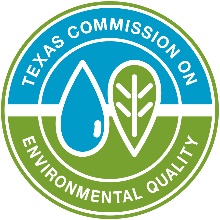 